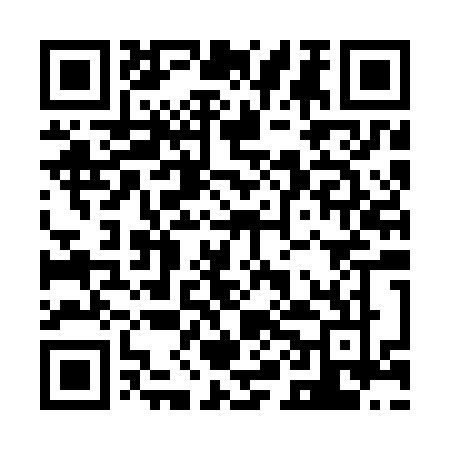 Ramadan times for Tali, EstoniaMon 11 Mar 2024 - Wed 10 Apr 2024High Latitude Method: Angle Based RulePrayer Calculation Method: Muslim World LeagueAsar Calculation Method: HanafiPrayer times provided by https://www.salahtimes.comDateDayFajrSuhurSunriseDhuhrAsrIftarMaghribIsha11Mon4:354:356:4712:314:116:166:168:2012Tue4:314:316:4412:304:136:186:188:2313Wed4:284:286:4212:304:156:206:208:2514Thu4:254:256:3912:304:176:226:228:2815Fri4:224:226:3612:304:186:256:258:3116Sat4:194:196:3312:294:206:276:278:3317Sun4:154:156:3012:294:226:296:298:3618Mon4:124:126:2712:294:246:316:318:3919Tue4:094:096:2512:284:266:346:348:4120Wed4:054:056:2212:284:276:366:368:4421Thu4:024:026:1912:284:296:386:388:4722Fri3:583:586:1612:284:316:406:408:5023Sat3:553:556:1312:274:336:436:438:5224Sun3:513:516:1012:274:356:456:458:5525Mon3:483:486:0812:274:366:476:478:5826Tue3:443:446:0512:264:386:496:499:0127Wed3:403:406:0212:264:406:516:519:0428Thu3:373:375:5912:264:416:546:549:0729Fri3:333:335:5612:254:436:566:569:1030Sat3:293:295:5312:254:456:586:589:1331Sun4:254:256:511:255:468:008:0010:171Mon4:214:216:481:255:488:038:0310:202Tue4:174:176:451:245:508:058:0510:233Wed4:134:136:421:245:518:078:0710:264Thu4:094:096:391:245:538:098:0910:305Fri4:054:056:371:235:558:128:1210:336Sat4:004:006:341:235:568:148:1410:377Sun3:563:566:311:235:588:168:1610:408Mon3:523:526:281:235:598:188:1810:449Tue3:473:476:251:226:018:208:2010:4810Wed3:423:426:231:226:028:238:2310:52